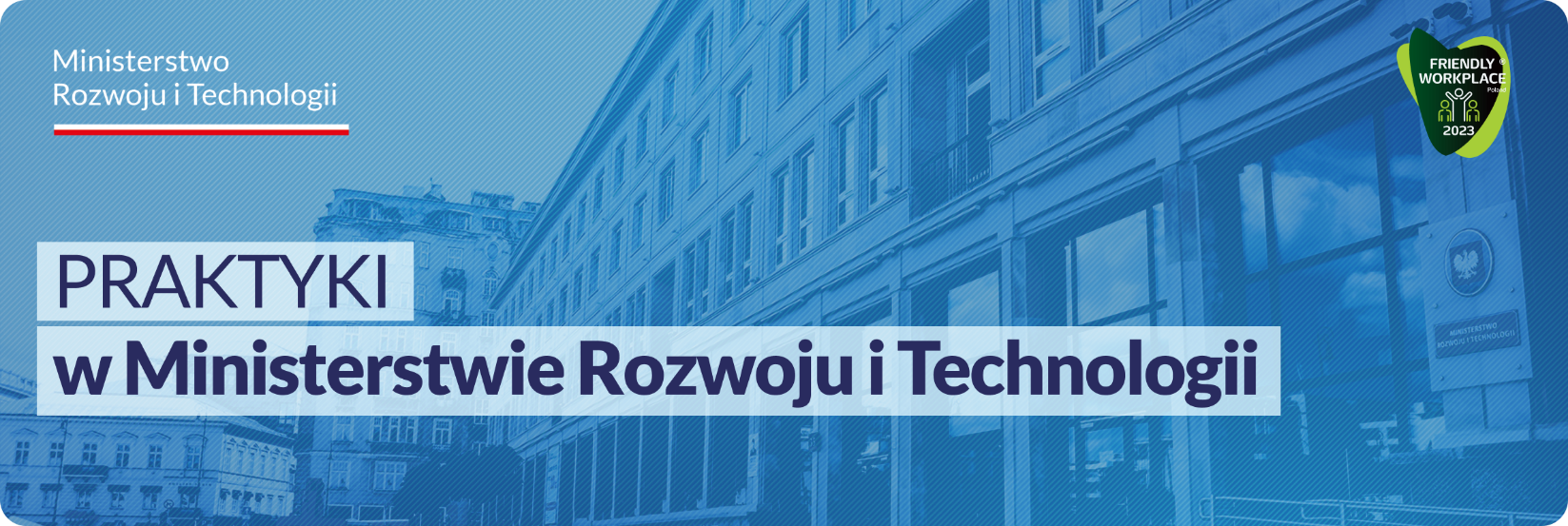 KOMÓRKA ORGANIZACYJNA: Departament Gospodarki CyfrowejLiczba oferowanych stanowisk: 3Główne obowiązki:wsparcie analityczne, koncepcyjne i komunikacyjne w tworzeniu e-usług dla przedsiębiorców,gromadzenie danych, przygotowanie materiałów analitycznych, kontakt z instytucjami właściwymi w celu przeprowadzania konsultacji i uzgodnień,wsparcie w przygotowaniu sprawozdań z realizowanych projektów,wsparcie w organizowaniu spotkań krajowych i międzynarodowych, w tym: obsługa udziału prelegentów, udział w przygotowywaniu wydarzeń,opracowywanie prezentacji, materiałów informacyjnych, tworzenie harmonogramów spotkań, przygotowywanie dokumentów podsumowujących.Wymagania:wykształcenie minimum średnie elektroniczne,znajomość obsługi komputera,zdolności manualne, analitycznego myślenia i rozwiązywania problemów,mile widziana dobra znajomość języka angielskiego (umożliwiającego czytanie dokumentacji technicznej),inicjatywa, umiejętności pracy pod presją czasu, odpowiedzialność,mile widziane doświadczenie w kontaktach z klientem.Proponowany termin praktyk: cały rokOsoby zainteresowane współpracą z Ministerstwem mogą przesyłać aplikacje (tj. CV, zawierające oświadczenie kandydata o wyrażeniu zgody na przetwarzanie danych osobowych) w formie papierowej lub mailowo na adres: praktyki@mrit.gov.pl z dopiskiem w tytule wiadomości: Praktyki_numer_oferty